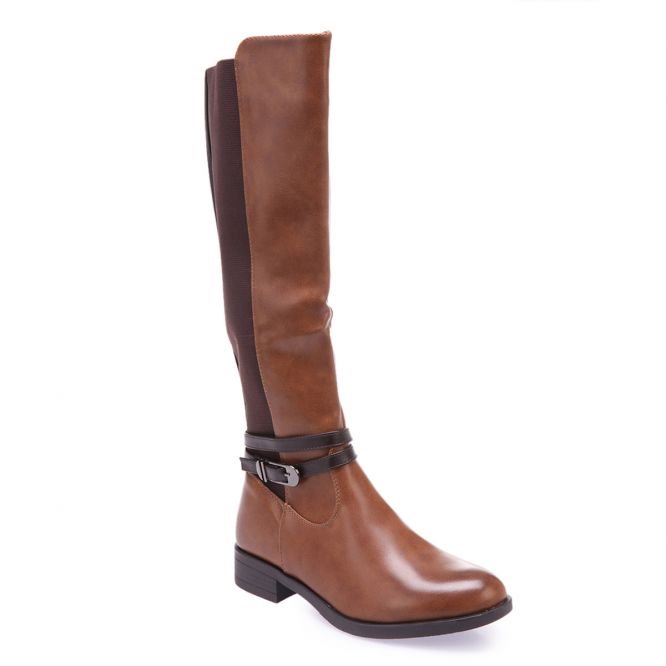 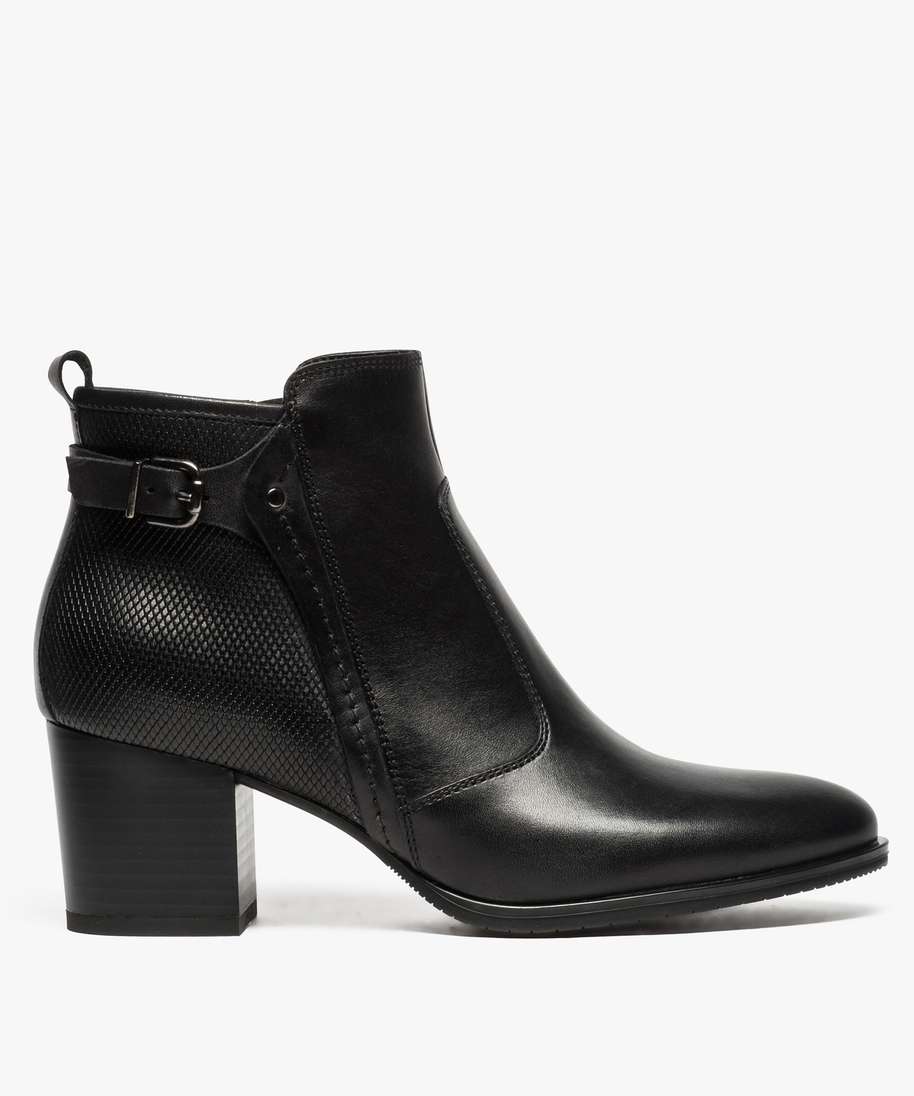 bottesbottines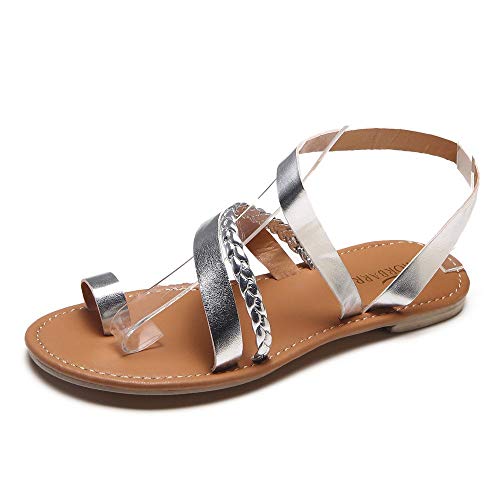 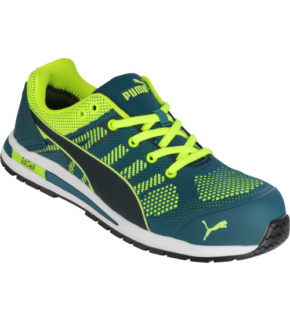 sandalesbaskets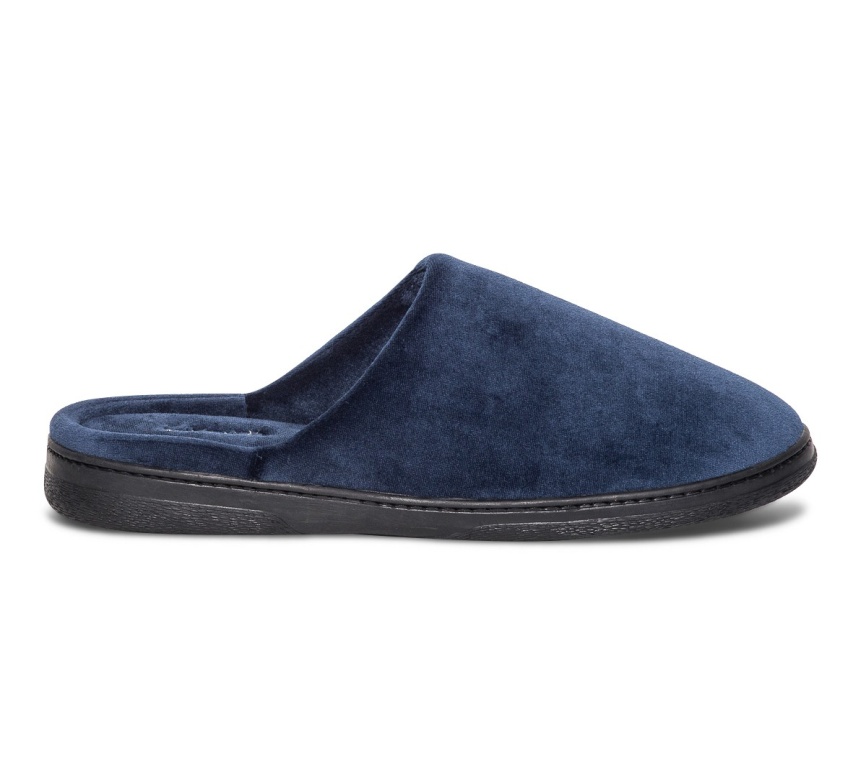 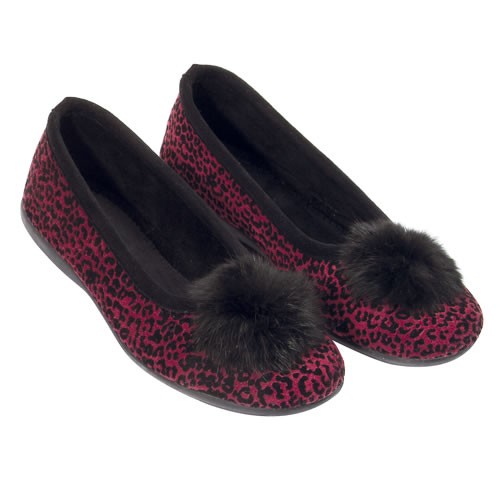 chaussonsballerines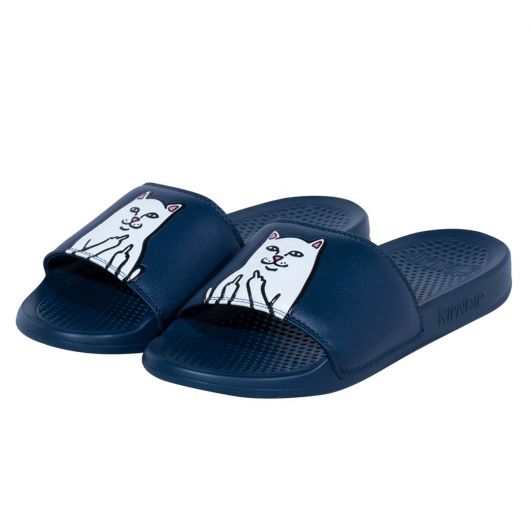 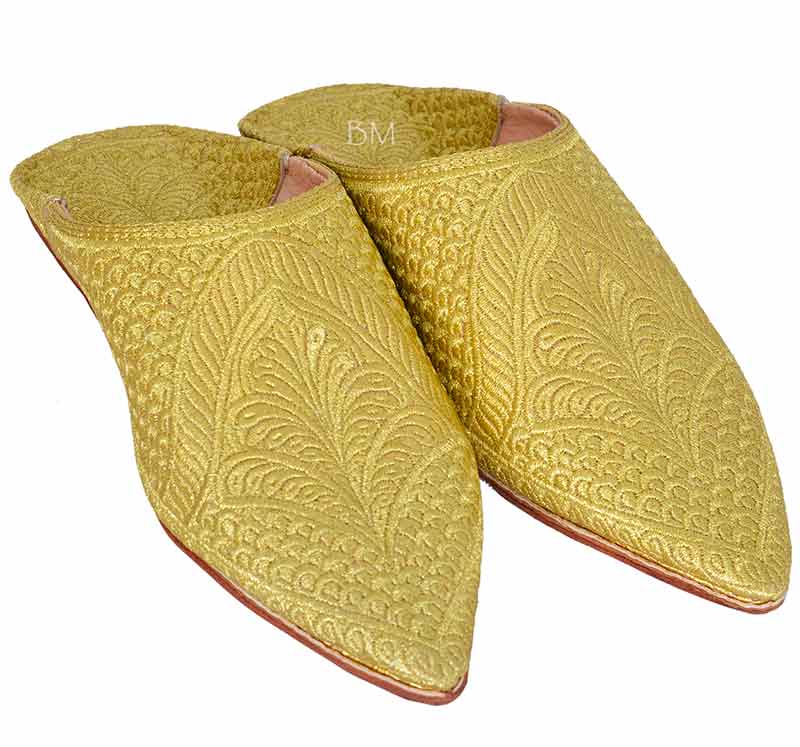 claquettesbabouches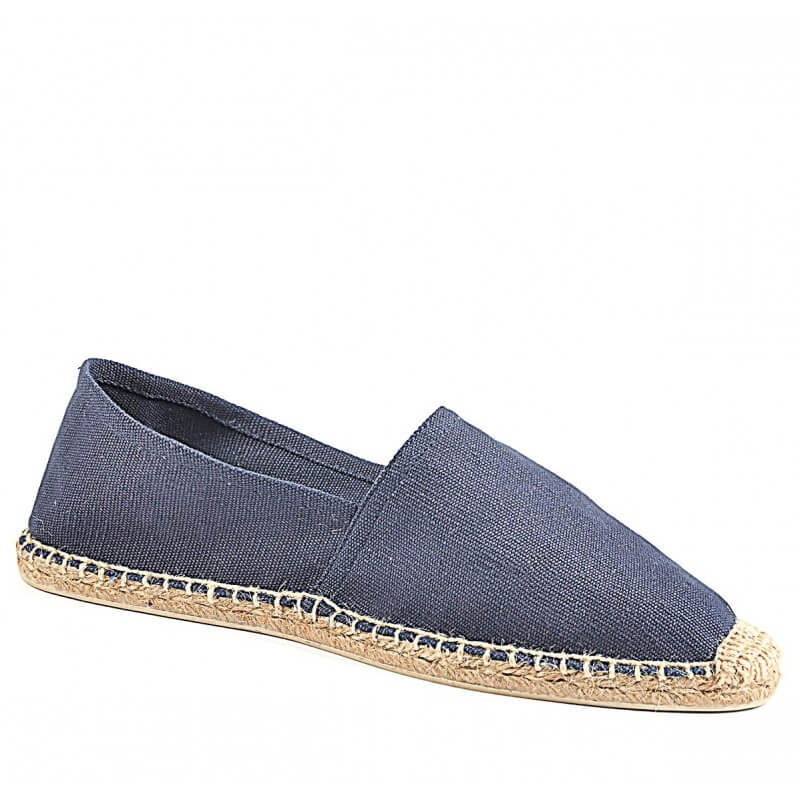 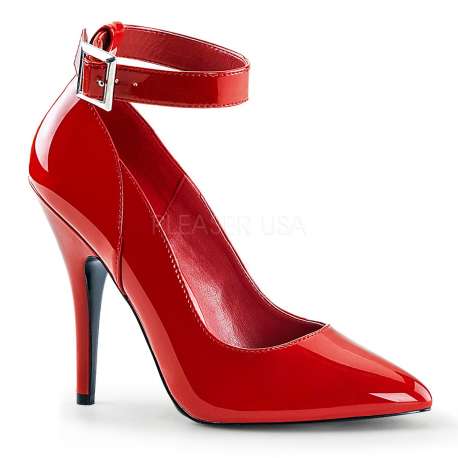 espadrillestalons aiguilles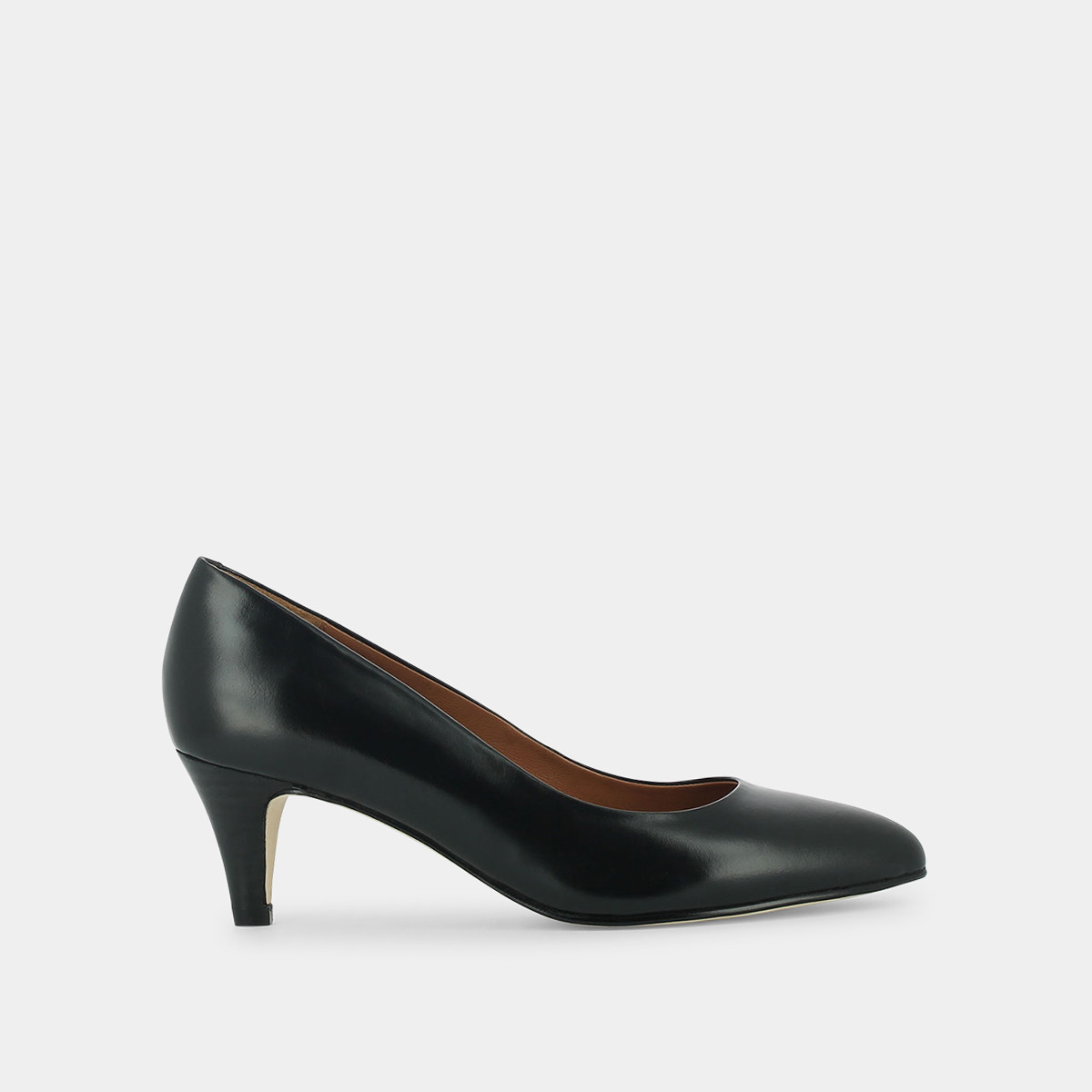 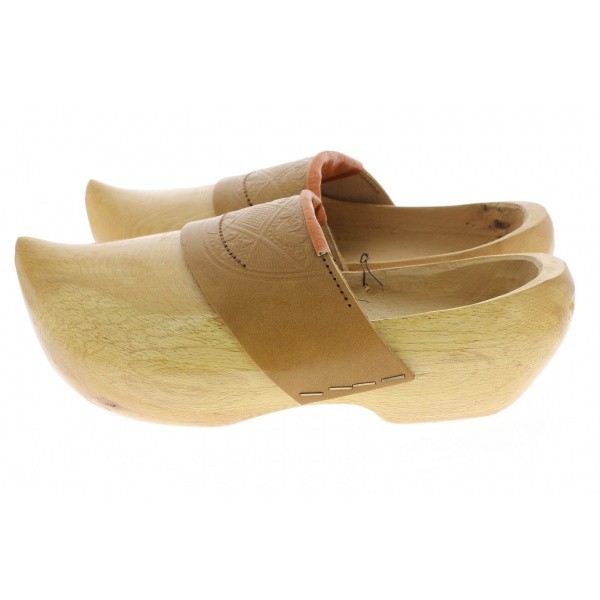 escarpinssabotsles chaussures